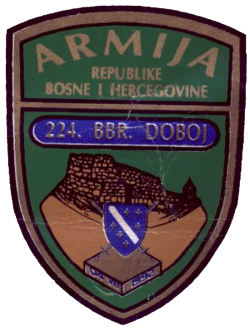 	PROGRAM OBILJEŽAVANJA	              	23. juni (četvrtak)      Obilazak mezarja šehida i palih boraca 109/224 bbr. (mezarje Brijesnica Velika, Brdo - Selišće)        Koordinacija boračkih udruženja, delegacija  Općinskog vijeća, Općine Doboj Istok, Mjesne        zajednice Brijesnica Velika i džemata. Obilazak šehidskog mezarja Kotorsko - Koordinacija        boračkih udruženja  29. juni (srijeda)  10:00 sati - Prijem delegacije porodica šehida i palih boraca i delegacije ratnih vojnih invalida                        109/224 bbr (sala Općinskog vijeća) - prijem će izvršiti općinski načelnik 		30.  juni (četvrtak)   12:00 sati   -   Prijem ratnih komandanata i komandira 109/224 bbr                           (sala Općinskog vijeća) -  prijem će izvršiti Općinski načelnik02.  juli (subota)   09:00 sati   -   Turnir u šahu – prostorije Mjesne zajednice Klokotnica                             Organizator – Omladinski šahovski klub Doboj Istok 03.  juli (nedjelja)   10:00 sati  - Manifestacija „Mujanov mezar 2022. godine“ u organizaciji Udruženja penzionera Doboj Istok                         04. juli (ponedjeljak)   10:00 sati  - Svečana akademija Općinskog vijeća Doboj Istok (dom kulture, MZ Klokotnica)Prigodan referat povodom Dana brigade (sa aspekta civilne strukture vlasti referat će izložiti predsjednik ratnog povjereništva gospodin Refik Šuvalić)Čitanje radova učenika na temu“109/224 bbr. ARBiH je oslobodila moju općinu” i dodjela nagrada Dodjela općinskih priznanjaNastavak Akademije prema planu boračke koordinacijeČestitke       11:00 sati - Polaganje cvijeća na Centralnom šehidskom  spomen obilježju u Klokotnici  12:00 sati – Mevlud u džamiji u džematu Ahimbašići  14:00 sati – Ručak za sve prisutne (vojnički grah, prostorije MZ Klokotnica)                                                                                                                              ORGANIZACIONI ODBOR                                                                                                ZA OBILJEŽAVANJE DANA BRIGADE 